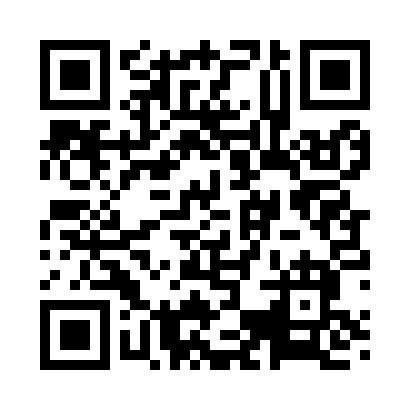 Prayer times for Self Creek, Alabama, USAMon 1 Jul 2024 - Wed 31 Jul 2024High Latitude Method: Angle Based RulePrayer Calculation Method: Islamic Society of North AmericaAsar Calculation Method: ShafiPrayer times provided by https://www.salahtimes.comDateDayFajrSunriseDhuhrAsrMaghribIsha1Mon4:175:4012:514:368:029:252Tue4:175:4112:514:368:029:253Wed4:185:4112:514:368:019:254Thu4:195:4212:524:368:019:245Fri4:195:4212:524:368:019:246Sat4:205:4312:524:378:019:247Sun4:205:4312:524:378:019:238Mon4:215:4412:524:378:019:239Tue4:225:4412:524:378:009:2310Wed4:235:4512:534:378:009:2211Thu4:235:4512:534:378:009:2212Fri4:245:4612:534:377:599:2113Sat4:255:4712:534:377:599:2014Sun4:265:4712:534:387:599:2015Mon4:275:4812:534:387:589:1916Tue4:275:4812:534:387:589:1917Wed4:285:4912:534:387:579:1818Thu4:295:5012:534:387:579:1719Fri4:305:5012:534:387:569:1620Sat4:315:5112:534:387:569:1621Sun4:325:5212:534:387:559:1522Mon4:335:5212:544:387:549:1423Tue4:345:5312:544:387:549:1324Wed4:345:5412:544:387:539:1225Thu4:355:5412:544:387:529:1126Fri4:365:5512:544:387:529:1027Sat4:375:5612:544:387:519:0928Sun4:385:5712:544:377:509:0829Mon4:395:5712:534:377:499:0730Tue4:405:5812:534:377:499:0631Wed4:415:5912:534:377:489:05